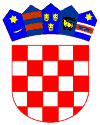 REPUBLIKA HRVATSKAOSJEČKO-BARANJSKA ŽUPANIJAOPĆINA VIŠKOVCISukladno članku 4. Zakona o sprječavanju sukoba interesa („Narodne novine“ broj 143/21), Općina Viškovci objavljuje popis poslovnih subjekata u kojima članovi predstavničkog tijela Općine Viškovci imaju 5% ili više udjela u vlasništvu, u svrhu sprječavanja sukoba interesa:Krištić, d.o.o., Viškovci OIB: 87486733791Carventa j.d.o.o., Viškovci, OIB: 66740291812Caffe bar Eleganse j.d.o.o., OIB: 05219047519Obrt u poljoprivredi Zobnica, OIB: 13153780865ACAVARMONT  j.d.o.o., OIB: 78550951789